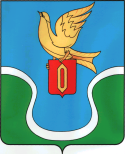                                            ГОРОДСКАЯ ДУМАМУНИЦИПАЛЬНОГО ОБРАЗОВАНИЯ        «ГОРОДСКОЕ ПОСЕЛЕНИЕ            «ГОРОД ЕРМОЛИНО»                                            КАЛУЖСКАЯ ОБЛАСТЬ                                                                             РЕШЕНИЕ«20 » ноября   2014 г.                                                                                       № 85«Об утверждении тарифа на оказаниебанных услуг на 2015 год»Руководствуясь Федеральным законом № 131 – ФЗ от 06.10.2003 года «Об общих принципах организации местного самоуправления в Российской Федерации», на основании Устава муниципального  образования «Городское поселение «Г. Ермолино», на основании обращения Главы администрации, Городская Дума МО «Городское поселение «Г. Ермолино»,РЕШИЛА:Утвердить тарифы на оказание банных услуг на 2015 год:Общий помыв – 200 рублей, в том числе НДСЛьготный помыв – 120 рублей, в том числе НДС (80 рублей компенсация администрации). Ванная –  300 рублей, в том числе НДСДуш -  200 рублей, в том числе НДС     2. Решение вступает в силу с 01.01.2015 года, подлежит публикации в газете «Уголок России» и на официальном сайте администрации МО «Городское поселение «Г. Ермолино». Предоставленные льготы распространяется на льготные категории граждан, проживающих на территории МО «Городское поселение «Г. Ермолино» .Глава МО «Городское поселение                                       «Город   Ермолино»                                                                Бодров В.В.                                            Отп. 7 экз.3 – в дело 1 – админ. ГП «Г. Ермолино»1 – прокуратура1 – МО МР «Боровский район»1 – МУП «ЕТС» 